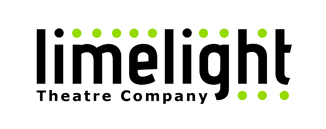 NOMINATION FORM2018/19 I, …………………………………………… accept nomination as (please tick below as appropriate)Committee Member  	  Treasurer		  Secretary 		 President 		of Limelight Theatre Company Incorporated for the period 2018/19 year.Signed …………………………………………..Only current financial members may be elected to the Limelight Theatre Company Inc. committee. Nominated by ………………….........................................................................................................                      (name and signature)Seconded by …………………..........................................................................................................                        (name and signature)Date     /        / 2018Received date:         /        / 2018                  Financial member check:   Yes  /  No 